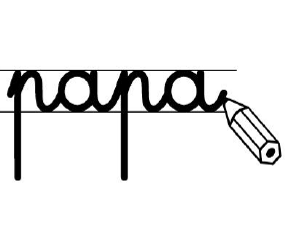 Ecris une phrase de ton choix en utilisant les étiquettes ci-dessous.	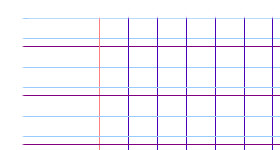 Ecris une phrase de ton choix en utilisant les étiquettes ci-dessous.	